Памятка для школьников «Как избежать коронавируса»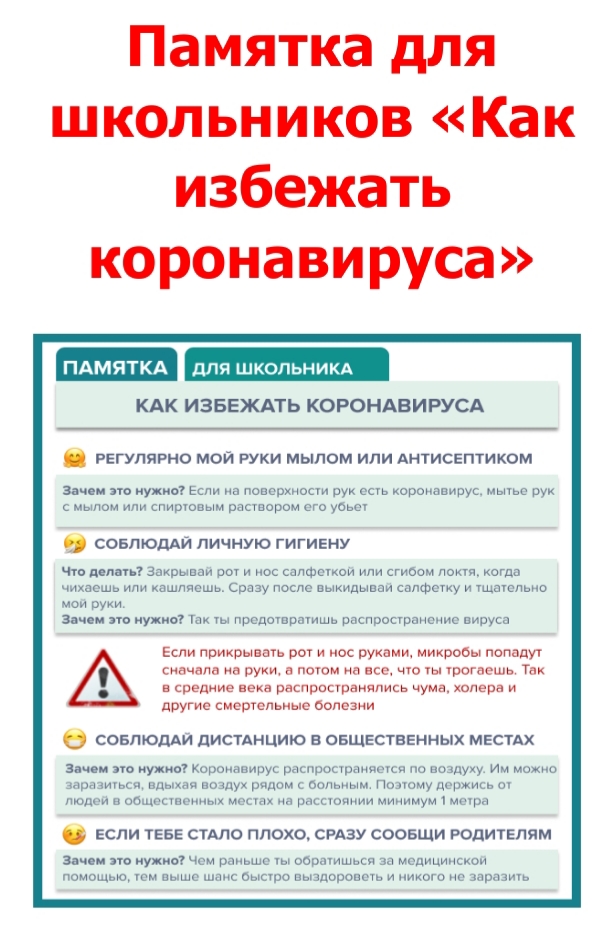 